* Nájemce výslovně prohlašuje, že mu byly předány Všeobecné obchodní podmínky a že se s těmito seznámil (dostupné také na na www.vondrasek.eu).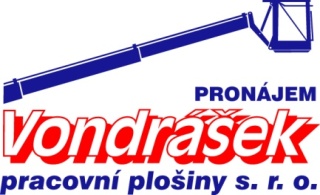 Firma předávající:Firma předávající:Firma předávající:Firma přebírající:Firma přebírající:VONDRÁŠEK pracovní plošiny s.r.o.IČO: 271 20 228Milín 416, Milín 262 31Tel.: +420 318 682 701E-mail : info@vondrasek.euMob:+420 602 456 520VONDRÁŠEK pracovní plošiny s.r.o.IČO: 271 20 228Milín 416, Milín 262 31Tel.: +420 318 682 701E-mail : info@vondrasek.euMob:+420 602 456 520VONDRÁŠEK pracovní plošiny s.r.o.IČO: 271 20 228Milín 416, Milín 262 31Tel.: +420 318 682 701E-mail : info@vondrasek.euMob:+420 602 456 520VONDRÁŠEK pracovní plošiny s.r.o.IČO: 271 20 228Milín 416, Milín 262 31Tel.: +420 318 682 701E-mail : info@vondrasek.euMob:+420 602 456 520VONDRÁŠEK pracovní plošiny s.r.o.IČO: 271 20 228Milín 416, Milín 262 31Tel.: +420 318 682 701E-mail : info@vondrasek.euMob:+420 602 456 520VONDRÁŠEK pracovní plošiny s.r.o.IČO: 271 20 228Milín 416, Milín 262 31Tel.: +420 318 682 701E-mail : info@vondrasek.euMob:+420 602 456 520IČO:Pracovní plošinaPracovní plošinaPracovní plošinaPracovní plošinaPracovní plošinaJméno:Typ:Výr. číslo:Telefon:                      STAV ZAŘÍZENÍ PŘI PŘEDÁNÍ                      STAV ZAŘÍZENÍ PŘI PŘEDÁNÍ                      STAV ZAŘÍZENÍ PŘI PŘEDÁNÍ                      STAV ZAŘÍZENÍ PŘI PŘEDÁNÍ                      STAV ZAŘÍZENÍ PŘI PŘEDÁNÍ                      STAV ZAŘÍZENÍ PŘI PŘEDÁNÍ                      STAV ZAŘÍZENÍ PŘI PŘEDÁNÍ                      STAV ZAŘÍZENÍ PŘI PŘEDÁNÍ                      STAV ZAŘÍZENÍ PŘI PŘEDÁNÍSTAV ZAŘÍZENÍ PŘI NAVRÁCENÍSTAV ZAŘÍZENÍ PŘI NAVRÁCENÍSTAV ZAŘÍZENÍ PŘI NAVRÁCENÍSTAV ZAŘÍZENÍ PŘI NAVRÁCENÍSTAV ZAŘÍZENÍ PŘI NAVRÁCENÍSTAV ZAŘÍZENÍ PŘI NAVRÁCENÍSTAV ZAŘÍZENÍ PŘI NAVRÁCENÍSTAV ZAŘÍZENÍ PŘI NAVRÁCENÍSTAV ZAŘÍZENÍ PŘI NAVRÁCENÍStav, KsStav, KsStav, KsPoznámka:Poznámka:Poznámka:Poznámka:Stav, KsStav, KsStav, KsPoznámkaPoznámkaPoznámkaPoznámkaPoznámkaPoznámkaKlíčky + zámkyKlíčky + zámkyNávod, revize, deníkNávod, revize, deníkOTP + sada pojistekOTP + sada pojistekMnožství paliva-litry  Množství paliva-litry  MTh:   MTh:   MTh:   MTh:   MTh: MTh: MTh: MTh: MTh: MTh: Měřič MTh, STOP vypínačMěřič MTh, STOP vypínačNouzové spouš., vodováhaNouzové spouš., vodováhaPracovní košPracovní košOvl. pult, STOP tl., kontrolkyOvl. pult, STOP tl., kontrolkyČíslo: Číslo: Číslo: Číslo: Číslo: Číslo: Číslo: Číslo: Číslo: Číslo: Zásuvky, zástrčkyZásuvky, zástrčkyPojezdy, podpěryPojezdy, podpěryPneu pravá přední + ráfekPneu pravá přední + ráfekPneu pravá zadní + ráfekPneu pravá zadní + ráfekPneu levá přední + ráfekPneu levá přední + ráfekPneu levá zadní + ráfekPneu levá zadní + ráfekAKU - dolity, nabityAKU - dolity, nabityČistota (postříkání barvou)Čistota (postříkání barvou)PoškozeníPoškozeníPoznámka při předání:      Poznámka při předání:      Poznámka při předání:      Poznámka při předání:      Poznámka při předání:      Poznámka při předání:      Poznámka při předání:      Poznámka při předání:      Poznámka při předání:      Poznámka při převzetí: Poznámka při převzetí: Poznámka při převzetí: Poznámka při převzetí: Poznámka při převzetí: Poznámka při převzetí: Poznámka při převzetí: Poznámka při převzetí: Poznámka při převzetí: Upozornění:     Dobu ukončení pronájmu vždy potvrďte telefonicky den předem: +420 602 456 520  !!!Upozornění:     Dobu ukončení pronájmu vždy potvrďte telefonicky den předem: +420 602 456 520  !!!Upozornění:     Dobu ukončení pronájmu vždy potvrďte telefonicky den předem: +420 602 456 520  !!!Upozornění:     Dobu ukončení pronájmu vždy potvrďte telefonicky den předem: +420 602 456 520  !!!Upozornění:     Dobu ukončení pronájmu vždy potvrďte telefonicky den předem: +420 602 456 520  !!!Upozornění:     Dobu ukončení pronájmu vždy potvrďte telefonicky den předem: +420 602 456 520  !!!Upozornění:     Dobu ukončení pronájmu vždy potvrďte telefonicky den předem: +420 602 456 520  !!!Upozornění:     Dobu ukončení pronájmu vždy potvrďte telefonicky den předem: +420 602 456 520  !!!Upozornění:     Dobu ukončení pronájmu vždy potvrďte telefonicky den předem: +420 602 456 520  !!!Upozornění:     Dobu ukončení pronájmu vždy potvrďte telefonicky den předem: +420 602 456 520  !!!Upozornění:     Dobu ukončení pronájmu vždy potvrďte telefonicky den předem: +420 602 456 520  !!!Upozornění:     Dobu ukončení pronájmu vždy potvrďte telefonicky den předem: +420 602 456 520  !!!Upozornění:     Dobu ukončení pronájmu vždy potvrďte telefonicky den předem: +420 602 456 520  !!!Upozornění:     Dobu ukončení pronájmu vždy potvrďte telefonicky den předem: +420 602 456 520  !!!Upozornění:     Dobu ukončení pronájmu vždy potvrďte telefonicky den předem: +420 602 456 520  !!!Upozornění:     Dobu ukončení pronájmu vždy potvrďte telefonicky den předem: +420 602 456 520  !!!Upozornění:     Dobu ukončení pronájmu vždy potvrďte telefonicky den předem: +420 602 456 520  !!!Upozornění:     Dobu ukončení pronájmu vždy potvrďte telefonicky den předem: +420 602 456 520  !!!SEZNAM OSOB SEZNÁMENÝCH S OBSLUHOU PRACOVNÍCH PLOŠIN, MANIPULÁTORŮ A VZV:SEZNAM OSOB SEZNÁMENÝCH S OBSLUHOU PRACOVNÍCH PLOŠIN, MANIPULÁTORŮ A VZV:SEZNAM OSOB SEZNÁMENÝCH S OBSLUHOU PRACOVNÍCH PLOŠIN, MANIPULÁTORŮ A VZV:SEZNAM OSOB SEZNÁMENÝCH S OBSLUHOU PRACOVNÍCH PLOŠIN, MANIPULÁTORŮ A VZV:SEZNAM OSOB SEZNÁMENÝCH S OBSLUHOU PRACOVNÍCH PLOŠIN, MANIPULÁTORŮ A VZV:SEZNAM OSOB SEZNÁMENÝCH S OBSLUHOU PRACOVNÍCH PLOŠIN, MANIPULÁTORŮ A VZV:SEZNAM OSOB SEZNÁMENÝCH S OBSLUHOU PRACOVNÍCH PLOŠIN, MANIPULÁTORŮ A VZV:SEZNAM OSOB SEZNÁMENÝCH S OBSLUHOU PRACOVNÍCH PLOŠIN, MANIPULÁTORŮ A VZV:SEZNAM OSOB SEZNÁMENÝCH S OBSLUHOU PRACOVNÍCH PLOŠIN, MANIPULÁTORŮ A VZV:SEZNAM OSOB SEZNÁMENÝCH S OBSLUHOU PRACOVNÍCH PLOŠIN, MANIPULÁTORŮ A VZV:SEZNAM OSOB SEZNÁMENÝCH S OBSLUHOU PRACOVNÍCH PLOŠIN, MANIPULÁTORŮ A VZV:SEZNAM OSOB SEZNÁMENÝCH S OBSLUHOU PRACOVNÍCH PLOŠIN, MANIPULÁTORŮ A VZV:SEZNAM OSOB SEZNÁMENÝCH S OBSLUHOU PRACOVNÍCH PLOŠIN, MANIPULÁTORŮ A VZV:SEZNAM OSOB SEZNÁMENÝCH S OBSLUHOU PRACOVNÍCH PLOŠIN, MANIPULÁTORŮ A VZV:SEZNAM OSOB SEZNÁMENÝCH S OBSLUHOU PRACOVNÍCH PLOŠIN, MANIPULÁTORŮ A VZV:SEZNAM OSOB SEZNÁMENÝCH S OBSLUHOU PRACOVNÍCH PLOŠIN, MANIPULÁTORŮ A VZV:SEZNAM OSOB SEZNÁMENÝCH S OBSLUHOU PRACOVNÍCH PLOŠIN, MANIPULÁTORŮ A VZV:SEZNAM OSOB SEZNÁMENÝCH S OBSLUHOU PRACOVNÍCH PLOŠIN, MANIPULÁTORŮ A VZV:Tito níže uvedení pracovníci byli:1. Teoreticky seznámeni s technickými daty a vlastnostmi plošiny, manipulátoru a VZV v rozsahu návodu k obsluze. 2. Teoreticky seznámeni s významnými nebezpečími dle EN 280, ČSN 268805. 3. Prakticky seznámeni s obsluhou plošiny, manipulátorů a VZV, bezpečnostními prvky a nouzovým ovládáním. 4. Upozorněni na povinnost zapisování do Deníku zdvihacího zařízení.Tito níže uvedení pracovníci byli:1. Teoreticky seznámeni s technickými daty a vlastnostmi plošiny, manipulátoru a VZV v rozsahu návodu k obsluze. 2. Teoreticky seznámeni s významnými nebezpečími dle EN 280, ČSN 268805. 3. Prakticky seznámeni s obsluhou plošiny, manipulátorů a VZV, bezpečnostními prvky a nouzovým ovládáním. 4. Upozorněni na povinnost zapisování do Deníku zdvihacího zařízení.Tito níže uvedení pracovníci byli:1. Teoreticky seznámeni s technickými daty a vlastnostmi plošiny, manipulátoru a VZV v rozsahu návodu k obsluze. 2. Teoreticky seznámeni s významnými nebezpečími dle EN 280, ČSN 268805. 3. Prakticky seznámeni s obsluhou plošiny, manipulátorů a VZV, bezpečnostními prvky a nouzovým ovládáním. 4. Upozorněni na povinnost zapisování do Deníku zdvihacího zařízení.Tito níže uvedení pracovníci byli:1. Teoreticky seznámeni s technickými daty a vlastnostmi plošiny, manipulátoru a VZV v rozsahu návodu k obsluze. 2. Teoreticky seznámeni s významnými nebezpečími dle EN 280, ČSN 268805. 3. Prakticky seznámeni s obsluhou plošiny, manipulátorů a VZV, bezpečnostními prvky a nouzovým ovládáním. 4. Upozorněni na povinnost zapisování do Deníku zdvihacího zařízení.Tito níže uvedení pracovníci byli:1. Teoreticky seznámeni s technickými daty a vlastnostmi plošiny, manipulátoru a VZV v rozsahu návodu k obsluze. 2. Teoreticky seznámeni s významnými nebezpečími dle EN 280, ČSN 268805. 3. Prakticky seznámeni s obsluhou plošiny, manipulátorů a VZV, bezpečnostními prvky a nouzovým ovládáním. 4. Upozorněni na povinnost zapisování do Deníku zdvihacího zařízení.Tito níže uvedení pracovníci byli:1. Teoreticky seznámeni s technickými daty a vlastnostmi plošiny, manipulátoru a VZV v rozsahu návodu k obsluze. 2. Teoreticky seznámeni s významnými nebezpečími dle EN 280, ČSN 268805. 3. Prakticky seznámeni s obsluhou plošiny, manipulátorů a VZV, bezpečnostními prvky a nouzovým ovládáním. 4. Upozorněni na povinnost zapisování do Deníku zdvihacího zařízení.Tito níže uvedení pracovníci byli:1. Teoreticky seznámeni s technickými daty a vlastnostmi plošiny, manipulátoru a VZV v rozsahu návodu k obsluze. 2. Teoreticky seznámeni s významnými nebezpečími dle EN 280, ČSN 268805. 3. Prakticky seznámeni s obsluhou plošiny, manipulátorů a VZV, bezpečnostními prvky a nouzovým ovládáním. 4. Upozorněni na povinnost zapisování do Deníku zdvihacího zařízení.Tito níže uvedení pracovníci byli:1. Teoreticky seznámeni s technickými daty a vlastnostmi plošiny, manipulátoru a VZV v rozsahu návodu k obsluze. 2. Teoreticky seznámeni s významnými nebezpečími dle EN 280, ČSN 268805. 3. Prakticky seznámeni s obsluhou plošiny, manipulátorů a VZV, bezpečnostními prvky a nouzovým ovládáním. 4. Upozorněni na povinnost zapisování do Deníku zdvihacího zařízení.Tito níže uvedení pracovníci byli:1. Teoreticky seznámeni s technickými daty a vlastnostmi plošiny, manipulátoru a VZV v rozsahu návodu k obsluze. 2. Teoreticky seznámeni s významnými nebezpečími dle EN 280, ČSN 268805. 3. Prakticky seznámeni s obsluhou plošiny, manipulátorů a VZV, bezpečnostními prvky a nouzovým ovládáním. 4. Upozorněni na povinnost zapisování do Deníku zdvihacího zařízení.Tito níže uvedení pracovníci byli:1. Teoreticky seznámeni s technickými daty a vlastnostmi plošiny, manipulátoru a VZV v rozsahu návodu k obsluze. 2. Teoreticky seznámeni s významnými nebezpečími dle EN 280, ČSN 268805. 3. Prakticky seznámeni s obsluhou plošiny, manipulátorů a VZV, bezpečnostními prvky a nouzovým ovládáním. 4. Upozorněni na povinnost zapisování do Deníku zdvihacího zařízení.Tito níže uvedení pracovníci byli:1. Teoreticky seznámeni s technickými daty a vlastnostmi plošiny, manipulátoru a VZV v rozsahu návodu k obsluze. 2. Teoreticky seznámeni s významnými nebezpečími dle EN 280, ČSN 268805. 3. Prakticky seznámeni s obsluhou plošiny, manipulátorů a VZV, bezpečnostními prvky a nouzovým ovládáním. 4. Upozorněni na povinnost zapisování do Deníku zdvihacího zařízení.Tito níže uvedení pracovníci byli:1. Teoreticky seznámeni s technickými daty a vlastnostmi plošiny, manipulátoru a VZV v rozsahu návodu k obsluze. 2. Teoreticky seznámeni s významnými nebezpečími dle EN 280, ČSN 268805. 3. Prakticky seznámeni s obsluhou plošiny, manipulátorů a VZV, bezpečnostními prvky a nouzovým ovládáním. 4. Upozorněni na povinnost zapisování do Deníku zdvihacího zařízení.Tito níže uvedení pracovníci byli:1. Teoreticky seznámeni s technickými daty a vlastnostmi plošiny, manipulátoru a VZV v rozsahu návodu k obsluze. 2. Teoreticky seznámeni s významnými nebezpečími dle EN 280, ČSN 268805. 3. Prakticky seznámeni s obsluhou plošiny, manipulátorů a VZV, bezpečnostními prvky a nouzovým ovládáním. 4. Upozorněni na povinnost zapisování do Deníku zdvihacího zařízení.Tito níže uvedení pracovníci byli:1. Teoreticky seznámeni s technickými daty a vlastnostmi plošiny, manipulátoru a VZV v rozsahu návodu k obsluze. 2. Teoreticky seznámeni s významnými nebezpečími dle EN 280, ČSN 268805. 3. Prakticky seznámeni s obsluhou plošiny, manipulátorů a VZV, bezpečnostními prvky a nouzovým ovládáním. 4. Upozorněni na povinnost zapisování do Deníku zdvihacího zařízení.Tito níže uvedení pracovníci byli:1. Teoreticky seznámeni s technickými daty a vlastnostmi plošiny, manipulátoru a VZV v rozsahu návodu k obsluze. 2. Teoreticky seznámeni s významnými nebezpečími dle EN 280, ČSN 268805. 3. Prakticky seznámeni s obsluhou plošiny, manipulátorů a VZV, bezpečnostními prvky a nouzovým ovládáním. 4. Upozorněni na povinnost zapisování do Deníku zdvihacího zařízení.Tito níže uvedení pracovníci byli:1. Teoreticky seznámeni s technickými daty a vlastnostmi plošiny, manipulátoru a VZV v rozsahu návodu k obsluze. 2. Teoreticky seznámeni s významnými nebezpečími dle EN 280, ČSN 268805. 3. Prakticky seznámeni s obsluhou plošiny, manipulátorů a VZV, bezpečnostními prvky a nouzovým ovládáním. 4. Upozorněni na povinnost zapisování do Deníku zdvihacího zařízení.Tito níže uvedení pracovníci byli:1. Teoreticky seznámeni s technickými daty a vlastnostmi plošiny, manipulátoru a VZV v rozsahu návodu k obsluze. 2. Teoreticky seznámeni s významnými nebezpečími dle EN 280, ČSN 268805. 3. Prakticky seznámeni s obsluhou plošiny, manipulátorů a VZV, bezpečnostními prvky a nouzovým ovládáním. 4. Upozorněni na povinnost zapisování do Deníku zdvihacího zařízení.Tito níže uvedení pracovníci byli:1. Teoreticky seznámeni s technickými daty a vlastnostmi plošiny, manipulátoru a VZV v rozsahu návodu k obsluze. 2. Teoreticky seznámeni s významnými nebezpečími dle EN 280, ČSN 268805. 3. Prakticky seznámeni s obsluhou plošiny, manipulátorů a VZV, bezpečnostními prvky a nouzovým ovládáním. 4. Upozorněni na povinnost zapisování do Deníku zdvihacího zařízení.Jméno + příjmeníJméno + příjmeníJméno + příjmeníJméno + příjmeníJméno + příjmeníJméno + příjmeníDatum narozeníDatum narozeníDatum narozeníDatum narozeníDatum narozeníDatum narozeníDatum narozeníPodpisPodpisPodpisPodpisPodpisJmenovaní svými podpisy stvrzují, že byli s obsluhou plošiny ve výše uvedeném rozsahu seznámeni a výklad pochopili. Toto seznámení není hodnoceno jako zkouška obsluhovatele pracovních plošin.Jmenovaní svými podpisy stvrzují, že byli s obsluhou plošiny ve výše uvedeném rozsahu seznámeni a výklad pochopili. Toto seznámení není hodnoceno jako zkouška obsluhovatele pracovních plošin.Jmenovaní svými podpisy stvrzují, že byli s obsluhou plošiny ve výše uvedeném rozsahu seznámeni a výklad pochopili. Toto seznámení není hodnoceno jako zkouška obsluhovatele pracovních plošin.Jmenovaní svými podpisy stvrzují, že byli s obsluhou plošiny ve výše uvedeném rozsahu seznámeni a výklad pochopili. Toto seznámení není hodnoceno jako zkouška obsluhovatele pracovních plošin.Jmenovaní svými podpisy stvrzují, že byli s obsluhou plošiny ve výše uvedeném rozsahu seznámeni a výklad pochopili. Toto seznámení není hodnoceno jako zkouška obsluhovatele pracovních plošin.Jmenovaní svými podpisy stvrzují, že byli s obsluhou plošiny ve výše uvedeném rozsahu seznámeni a výklad pochopili. Toto seznámení není hodnoceno jako zkouška obsluhovatele pracovních plošin.Jmenovaní svými podpisy stvrzují, že byli s obsluhou plošiny ve výše uvedeném rozsahu seznámeni a výklad pochopili. Toto seznámení není hodnoceno jako zkouška obsluhovatele pracovních plošin.Jmenovaní svými podpisy stvrzují, že byli s obsluhou plošiny ve výše uvedeném rozsahu seznámeni a výklad pochopili. Toto seznámení není hodnoceno jako zkouška obsluhovatele pracovních plošin.Jmenovaní svými podpisy stvrzují, že byli s obsluhou plošiny ve výše uvedeném rozsahu seznámeni a výklad pochopili. Toto seznámení není hodnoceno jako zkouška obsluhovatele pracovních plošin.Jmenovaní svými podpisy stvrzují, že byli s obsluhou plošiny ve výše uvedeném rozsahu seznámeni a výklad pochopili. Toto seznámení není hodnoceno jako zkouška obsluhovatele pracovních plošin.Jmenovaní svými podpisy stvrzují, že byli s obsluhou plošiny ve výše uvedeném rozsahu seznámeni a výklad pochopili. Toto seznámení není hodnoceno jako zkouška obsluhovatele pracovních plošin.Jmenovaní svými podpisy stvrzují, že byli s obsluhou plošiny ve výše uvedeném rozsahu seznámeni a výklad pochopili. Toto seznámení není hodnoceno jako zkouška obsluhovatele pracovních plošin.Jmenovaní svými podpisy stvrzují, že byli s obsluhou plošiny ve výše uvedeném rozsahu seznámeni a výklad pochopili. Toto seznámení není hodnoceno jako zkouška obsluhovatele pracovních plošin.Jmenovaní svými podpisy stvrzují, že byli s obsluhou plošiny ve výše uvedeném rozsahu seznámeni a výklad pochopili. Toto seznámení není hodnoceno jako zkouška obsluhovatele pracovních plošin.Jmenovaní svými podpisy stvrzují, že byli s obsluhou plošiny ve výše uvedeném rozsahu seznámeni a výklad pochopili. Toto seznámení není hodnoceno jako zkouška obsluhovatele pracovních plošin.Jmenovaní svými podpisy stvrzují, že byli s obsluhou plošiny ve výše uvedeném rozsahu seznámeni a výklad pochopili. Toto seznámení není hodnoceno jako zkouška obsluhovatele pracovních plošin.Jmenovaní svými podpisy stvrzují, že byli s obsluhou plošiny ve výše uvedeném rozsahu seznámeni a výklad pochopili. Toto seznámení není hodnoceno jako zkouška obsluhovatele pracovních plošin.Jmenovaní svými podpisy stvrzují, že byli s obsluhou plošiny ve výše uvedeném rozsahu seznámeni a výklad pochopili. Toto seznámení není hodnoceno jako zkouška obsluhovatele pracovních plošin.MÍSTO PŘEDÁNÍ: MÍSTO NAVRÁCENÍ:MÍSTO NAVRÁCENÍ:MÍSTO NAVRÁCENÍ:MÍSTO NAVRÁCENÍ:MÍSTO NAVRÁCENÍ:Datum předání:Čas:Datum vrácení:Datum vrácení:Datum vrácení:Datum vrácení:Datum vrácení:Čas:Datum zahájení:Čas:Datum ukončení:Datum ukončení:Datum ukončení:Datum ukončení:Datum ukončení:Čas:Předal:Podpis:Podpis:Převzal a kontrolu provedl:Převzal a kontrolu provedl:Převzal a kontrolu provedl:Převzal a kontrolu provedl:Převzal a kontrolu provedl:Podpis: Podpis: Převzal a kontrolu provedl:Předal:Předal:Předal:Předal:Předal:Číslo OP:Podpis:Podpis:Podpis:Podpis:Podpis:Podpis:Podpis:Podpis:Podpis:Podpis:Podpis:Podpis:Podpis: